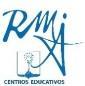 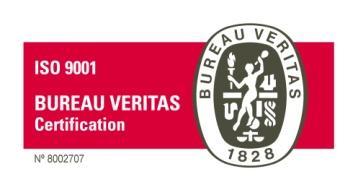           Sevilla, 14 de febrero de 2019Estimados padres, madres o tutores:Nos ponemos en contacto con ustedes para comunicarles que los días 5, 6 y 7 de abril, realizaremos como años anteriores, el Encuentro Nacional “Vicuña “, destinado a adolescentes con edades comprendidas entre los 12 y 16 años (ESO). Dicho encuentro tiene como objetivos:Vivir una “experiencia de bien” y conocer más a la persona de Jesús y de Vicenta María, fundadora de las Religiosas de María Inmaculada;Tomar contacto con jóvenes de toda España para compartir experiencias lúdicas, religiosas y festivas.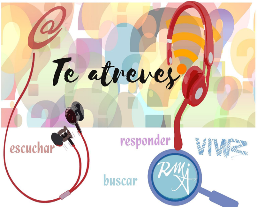 Vivir el lema de este año: ¿TE ATREVES? INFORMACIÓN DE INTERÉS     Lugar: Quinta Asunción - Ciudad Real  Cuota: 90 € (todo incluido) FECHA TOPE DE INSCRIPCIÓN: 25 de febrero (se entregará junto con la ficha de inscripción una señal de 25€)Serán acompañados por dos profesores del CES María Inmaculada. HAY QUE LLEVAR:Saco de dormirToallas y utensilios para el aseo personalBolígrafoCena para el viernes.La salida será el viernes 5 a las 14:00 h. aproximadamente. Quedamos a su disposición para cualquier consulta o aclaración que necesiten.  Persona de contacto: Elisa Hermoso Espinosaemail de contacto: ehermoso@maríainmaculadasevilla.esUn cordial saludo EL QUIPO DE PASTORAL